                                                                                  LOGO BTP CFA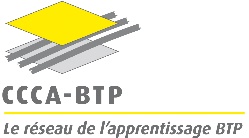 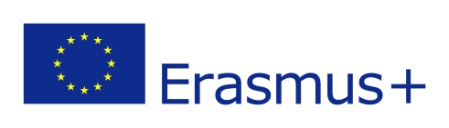 Annexe 02LETTRE DE PROCURATION(composante obligatoire du dossier)Je soussigné(e), [Prénom et nom du représentant légal de l’organisme porteur de projet signataire de cette procuration],représentant, [Nom légal complet de l'organisme porteur de projet] [Forme juridique officielle][N° d’enregistrement légal] (N° SIREN, n° de registre lors de la déclaration en Préfecture pour les associations)[Adresse officielle complète][N° de TVA],Ci-après, dénommé "organisme porteur de projet" ou "mon organisme", par la présente convention, afin de participer au projet « BTP Mobilité+ 2020 » dans le Programme Erasmus+ (ci-après nommé "le projet"), Autorise,  Le CCCA-BTP, Comité de Concertation et de Coordination de l’Apprentissage du Bâtiment et des Travaux PublicsAssociation selon loi 1901, N° SIREN : 775 683 220, sise 19, rue du Père Corentin - 75680 Paris Cedex 14– RNA n° W751179433, Organisme non assujetti à la TVA,Représentée par Raymond REYES , Président,Ci-après dénommée "le coordinateur”, A soumettre, en mon nom et pour le compte de mon organisme, le formulaire de candidature pour une demande de subvention dans le cadre du Programme Erasmus+  auprès de ‘l’Agence Erasmus + France / Education Formation en FranceCi-après dénommée, "l’Agence Nationale”,Et, dans le cas où le projet serait financé par l’Agence Nationale, à signer, en mon nom et pour le compte de mon organisme le contrat financier et ses possibles futurs avenants avec l’Agence Nationale. Par ailleurs autorise le coordinateur à agir en son nom pour le compte de mon organisme, en conformité avec les dispositions du contrat financier.Confirme accepter tous les termes et les conditions du contrat financier et notamment, toute disposition assortie d’effet pour le coordinateur et les autres co-bénéficiaires. En particulier, je reconnais, en vertu de cette procuration, que le coordinateur est seul autorisé à recevoir des fonds de l’Agence Nationale et à distribuer les montants correspondants à la participation de mon organisme au projet. Déclare que les informations relatives à mon organisme contenues dans le formulaire de candidature sont correctes et que mon organisme n’a pas reçu et/ou candidaté à d’autres financements de l’Union européenne pour réaliser l’activité qui est l’objet de ce formulaire de candidature. Accepte que l’organisme fasse tout ce qui est en son pouvoir pour aider le coordinateur à remplir ses obligations stipulées dans le contrat financier et en particulier, à fournir au coordinateur, sur sa demande, les documents et les informations requis en relation avec le contrat.Atteste que l'organisme que je représente n'est pas dans une des situations d'exclusion énoncées dans le dossier de candidature et qu'il a la capacité financière et opérationnelle pour mettre en œuvre le programme de travail tel qu'il figure dans la candidature.Prends acte que les dispositions du contrat financier, y compris la présente procuration, prévalent sur toute autre convention liant mon organisme et le coordinateur susceptible de produire des effets sur l'exécution du contrat financier conclu entre le coordinateur et l'Agence Erasmus+ France / Education Formation. *Cette procuration sera annexée au formulaire de candidature et fera partie intégrante du contrat financier dans le cas où le projet serait sélectionné pour un financement.TURE[Prénom, nom, fonction du représentant légal de l’organisme porteur de projet signant la procuration][Signature]	Fait à [lieu], [date]Raymond REYES,CCCA-BTP, Comité de Concertation et de Coordination de l’Apprentissage du Bâtiment et des Travaux Publics[signature]Fait à [lieu], [date]Fait en double exemplaire